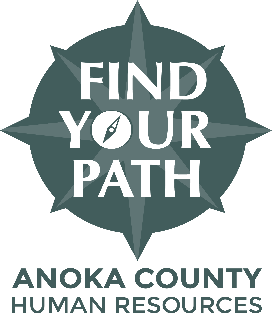 GOLF COURSE ASSISTANT SUPERINTENDENTConsider joining a dedicated team to support and promote one of Anoka County's premier golf courses, Chomonix! As the Golf Course Assistant Superintendent, you will assist in grounds management techniques involving formal turf-grass areas, sensitive wetlands, and extensive landscape areas, throughout the 200-acre golf facility located within the Anoka County regional park system. Provide daily backup and support to the Golf Course Superintendent in all aspects of golf course maintenance and operations.
This full-time, non-exempt, benefit-eligible position is located at the Chomonix Golf Course.Why join Anoka County?24 days of paid Flexible Time Off and up to 11.5 paid holidays.Comprehensive insurance including medical, dental, vision, and more.Medical and dental clinic exclusive to employees, located at the Anoka County Government Center.Advancement/professional development opportunities.Pension plan and other retirement investment options.Learn more about our robust benefits package by going to our website. www.anokacounty.us/benefitsEXAMPLES OF ESSENTIAL DUTIESDuties and Responsibilities
These examples are not all inclusive and are intended to be illustrative of the primary responsibilities of an Anoka County Golf Course Assistant Superintendent.Perform irrigation repair and operation, understanding and operation of the Toro Lynx system, repairing pump station, electrical, and sprinkler componentsPerform construction projects such as landscape, bunker, greens, tees, and other formal turf area projects and installation of needed drainage systemsPerform mechanical tasks such as reel and rotary mower grinding, welding, electrical and light fabricationOperate light and heavy equipment in construction, mowing of all turf areas to include greens, tees, fairways, rough, cultural type mowing, and other tasks. Operate tree care equipment such as chain saws, logging equipment, trimmers, stump grinder, and related tree equipmentPerform needed chemical and fertilizer applications and perform calibration of related equipment.Train and, supervise seasonal staff in mowing procedures, safety operations, policies, and procedures. Keep current on all needed chemical records update MSDS and monitor OSHA requirements. Keep the weekend schedule current to ensure the proper amount of personnel needed. Perform project estimates and supply needs, perform maintenance shop inventory and supplies neededREQUIREMENTSMinimum Qualifications (Required)Associates degree in turf management or equivalent post-secondary education in a related field.One year (2,080 annual hours) of job-related experience in construction, irrigation, landscape, and turf techniques related to golf course management.One year (2,080 annual hours) of supervisory experience. Must possess a pesticide applicator license or obtain it within 6 months of hire date.Successfully pass a criminal history background checkPreferred QualificationsBachelor’s degree in turf management or equivalent post-secondary education in a related fieldKnowledge of local, state, and federal laws related to chemical and fertilizer useExperience with tree removal, landscape planting, finish grading, seeding, sodding, electrical, welding, carpentry, and other related golf course tasksKnowledge, Skills, and Abilities needed:Ability to use and operate various tools and equipment used in golf course management. Ability to read and understand irrigation maps, landscape plans, chemical regulations, and other course-related documents.Ability to understand, direct and carry out the tasks assigned by the Superintendent.Ability to train others to safely operate light and heavy equipment as needed or requested.Mechanical knowledge to troubleshoot equipment and make emergency repairs in the field.Knowledge of a reel and rotary sharpening techniques and concepts.Work Environment: The Golf Course Assistant Superintendent will spend most of their time outside on the golf course, in a variety of weather conditionsGRADE LEVEL 

Salary
Standard hiring rate: $40,913 to $42,140 ($19.67 to $20.26 per hour). Non-Exempt.
2022 Anoka County Salary Schedule, Grade 10: $40,913 to $61,984 ($19.67 to $29.80 per hour).
Upon successful completion of an initial hire probationary period, employees will be reviewed for a potential pay increase and reviewed at least annually thereafter.

Hours
Full-time; 40 hours per pay week.
The work schedule is Monday through Friday, 5:30 a.m. to 2:30 p.m., and rotating weekends. The schedule may vary based on business needs and at the supervisor’s discretion.

Selection Process 
The examination/selection process for this classification will consist of a review of your training and experience from the application materials submitted. The most qualified candidates will be invited for an oral exam and/or interview. Include responses to all supplemental questions with your application no later than 4:30 p.m. on the closing date of the position. A complete application is required for you to be considered. Resume and cover letter submissions are optional and cannot be used in lieu of the applicationAdditional Information Our team of nearly 2,000 employees is united by a common mission to preserve the public's trust. We do this by bringing our very best to work every day and serving Anoka County's 345,000 citizens in a respectful, innovative, and fiscally responsible manner. If your career aspirations resonate with our mission, we invite you to Find Your Path with Anoka County! Apply today to join our team.If you are requesting an exam accommodation, would like to submit Veterans’ Preference information or have any other questions regarding this job posting, please call the Anoka County Human Resources Department at 763-324-4300 and reference the posting title and number.Have a question about the hiring process? Please visit: www.anokacounty.us/er-faq